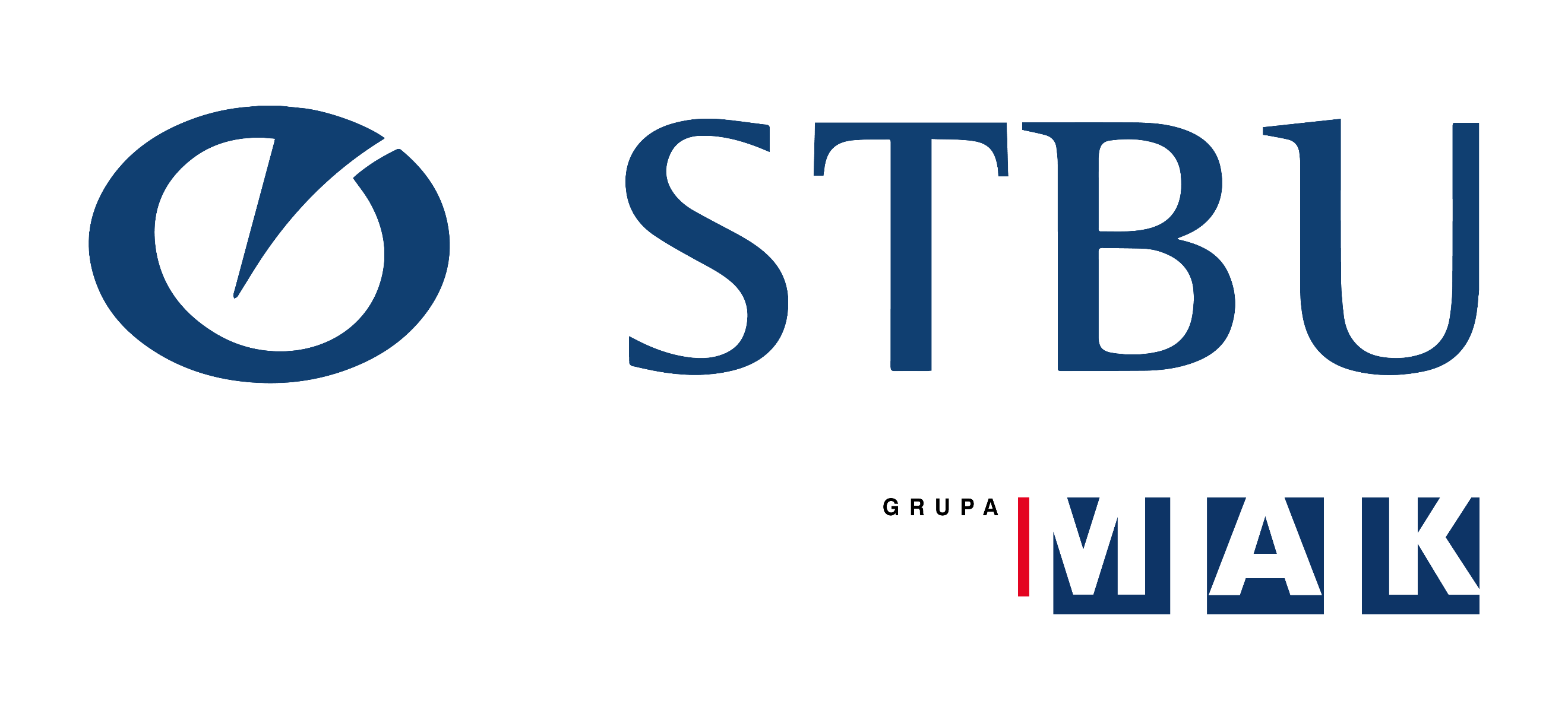 Sopot, dnia 11.12.2023r.Strona internetowaSprawa: wykaz ofert złożonych w postępowaniu na „Usługi ubezpieczenia Spółki ECO SOPOT - 2 zadania”Zamawiający informuje o kwocie jaką zamierza przeznaczyć na sfinansowanie zamówienia: Zadanie 1 – ubezpieczenie komunikacyjne – 240.000 zł Zadanie 2 – ubezpieczenie sprzętu elektronicznego i odpowiedzialności cywilnej z tytułu prowadzenia działalności i posiadania mienia – 71.200 zł725-790-007daria grabowskaLp.Nazwa i adres wykonawcyCena ofertowabrutto w złZaakceptowane Klauzule fakultatywneZadanie 1 - kryterium oceny (90/10)Zadanie 1 - kryterium oceny (90/10)Zadanie 1 - kryterium oceny (90/10)Zadanie 1 - kryterium oceny (90/10)1POWSZECHNY ZAKŁAD UBEZPIECZEŃ SPÓŁKA AKCYJNARondo Ignacego Daszyńskiego 4, 00-843 Warszawa NIP 526-025-10-49238 840,00Kierowca w stanie ograniczonym – 2 pktGwarantowana suma ubezpieczenie – 5 pkt2TUZ Towarzystwo Ubezpieczeń Wzajemnych Ul. Domaniewska 41, 02-672 Warszawa NIP 525-22-71-511240 164,98Kierowca w stanie ograniczonym – 2 pktGwarantowana suma ubezpieczenie – 5 pktKlauzula bagażu – 3 pktZadanie 2 - kryterium oceny (100)Zadanie 2 - kryterium oceny (100)Zadanie 2 - kryterium oceny (100)Zadanie 2 - kryterium oceny (100)1POWSZECHNY ZAKŁAD UBEZPIECZEŃ SPÓŁKA AKCYJNARondo Ignacego Daszyńskiego 4, 00-843 Warszawa NIP 526-025-10-4963 210,4963 210,492InterRisk Towarzystwo Ubezpieczeń Spółka Akcyjna Vienna Insurance Group00-668 Warszawa, ul. Noakowskiego 22 NIP 526-00-38-80651 245,0051 245,003SOPOCKIE TOWARZYSTWO UBEZPIECZEŃ ERGO HESTIA SA UL. HESTII 1, 81-731 SOPOT NIP 585 000 16 9059 806,0059 806,00